INCUBADORAS DE EMPRESASEDITAL 01/ 2020 – SEBRAE/PRROTEIRO PARA APRESENTAÇÃO DO PROJETO Modalidade 1, 2 ou 3Implantação e Certificação CERNE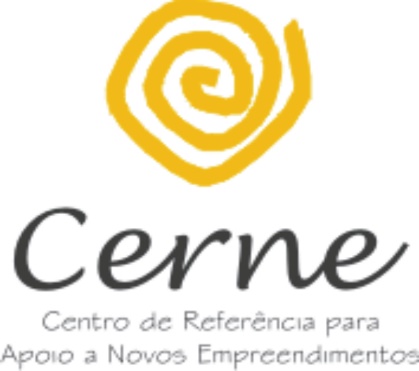 Curitiba, 2020DADOS DA ENTIDADE PROPONENTE (MANTENEDOR)DADOS DO COORDENADORCARACTERISTICA DA INCUBADORA* Somente poderão participar deste Edital, Incubadoras que tenham pelo menos 02 anos de operação. INFRAESTRUTURA DA INCUBADORANÚMEROS DE EMPRESAS RELAÇÃO DE EMPRESAS INCUBADAS ATUALMENTE(Inserir mais linhas, caso necessárioRELAÇÃO DE EMPRESAS GRADUADAS, MODALIDADE 2 ou 3(Inserir mais linhas, caso necessárioESTRUTURA FUNCIONAL DA INCUBADORA (Pessoas na gestão e equipe)(Inserir mais linhas, caso necessário)SITUAÇÃO FISCAL E TRIBUTÁRIA DA ENTIDADE PROPONENTEUTILIZA ALGUM SISTEMA DE GESTÃO DA INCUBADORA E INCUBADOSPERFIL / QUALIFICAÇÃO DO GERENTE DA INCUBADORAPARTICIPAÇÃO NOS WORKSHOPS E CURSOS DE IMPLANTAÇÃO CERNEA INCUBADORAS POSSUI CERTIFICAÇÃO CERNE Sim (  )  Não (  )ENTIDADES PARCEIRAS(Inserir mais linhas, caso necessário)JUSTIFICATIVA DO PROJETOOBJETIVO GERAL E OBJETIVOS ESPECÍFICOSPERSPECTIVAS DOS RESULTADOS DO PROJETOFASES DE EXECUÇÃO (CRONOGRAMA DE EXECUÇÃO DAS AÇÕES)METASINVESTIMENTO (Recursos do Convênio)XXXXXXXXXXXX, XX de XXXXXXXX de 2020_________________________________Assinatura Nome do Gestor responsável pelo projeto__________________________________							Assinatura 					Nome Representante Legal da InstituiçãoANEXO 1FASES DE EXECUÇÃO (CRONOGRAMA DE EXECUÇÃO DAS AÇÕES) - CERNE XANEXO 2METAS - CERNE X ANEXO 3INVESTIMENTO (Recursos do Convênio) - CERNE XTítulo do Projeto: (Uso do Sebrae): Incubadoras de Empresas ENTIDADE: ENTIDADE: CNPJ:ENDEREÇO: ENDEREÇO: CEP: CIDADE: UF: DDD/TEL: REPRESENTANTE(S) LEGAL(IS):NOME DO REPRESENTANTE LEGAL NOME DO REPRESENTANTE LEGALFUNÇÃO(ÕES) / CARGOS(S):FUNÇÃO/CARGO FUNÇÃO/CCARGO FUNÇÃO(ÕES) / CARGOS(S):FUNÇÃO/CARGO FUNÇÃO/CCARGO NATUREZA DA ENTIDADE:PÚBLICA (   )   PRIVADA (   )     OUTRAS (   ) Especificar: _______________________________________________NATUREZA DA ENTIDADE:PÚBLICA (   )   PRIVADA (   )     OUTRAS (   ) Especificar: _______________________________________________NATUREZA DA ENTIDADE:PÚBLICA (   )   PRIVADA (   )     OUTRAS (   ) Especificar: _______________________________________________COORDENADOR / RESPONSÁVEL (Pelo projeto)COORDENADOR / RESPONSÁVEL (Pelo projeto)COORDENADOR / RESPONSÁVEL (Pelo projeto)NOME:NOME:CARGO:E-MAIL:TELEFONE:CELULAR:NOME:NOME:NOME:ENDEREÇO:TIPO DE INCUBADORA:(    ) INCUBAÇÃO DE EMPRESAS ORIENTADAS PARA A GERAÇÃO E USO INTENSO DE TECNOLOGIA(    ) INCUBAÇÃO DE EMPRESAS ORIENTADAS PARA O DESENVOLVIMENTO LOCAL OU SETORIALTIPO DE INCUBADORA:(    ) INCUBAÇÃO DE EMPRESAS ORIENTADAS PARA A GERAÇÃO E USO INTENSO DE TECNOLOGIA(    ) INCUBAÇÃO DE EMPRESAS ORIENTADAS PARA O DESENVOLVIMENTO LOCAL OU SETORIALTIPO DE INCUBADORA:(    ) INCUBAÇÃO DE EMPRESAS ORIENTADAS PARA A GERAÇÃO E USO INTENSO DE TECNOLOGIA(    ) INCUBAÇÃO DE EMPRESAS ORIENTADAS PARA O DESENVOLVIMENTO LOCAL OU SETORIALTIPO DE INCUBADORA:(    ) INCUBAÇÃO DE EMPRESAS ORIENTADAS PARA A GERAÇÃO E USO INTENSO DE TECNOLOGIA(    ) INCUBAÇÃO DE EMPRESAS ORIENTADAS PARA O DESENVOLVIMENTO LOCAL OU SETORIALDDD/Fixo:DDD/Cel.: E-mail:E-mail:Data da Constituição da Incubadora: __DD__/_MM_/_AAAA__Data da Constituição da Incubadora: __DD__/_MM_/_AAAA__Data da Constituição da Incubadora: __DD__/_MM_/_AAAA__Data da Constituição da Incubadora: __DD__/_MM_/_AAAA__Instalações Físicas – Local (Anexar planta baixa ou fotos das instalações) – Criar ANEXO “A”Instalações Físicas – Local (Anexar planta baixa ou fotos das instalações) – Criar ANEXO “A”Instalações Físicas – Local (Anexar planta baixa ou fotos das instalações) – Criar ANEXO “A”Nº de Módulos:Taxa de ocupação:Custo operacional m² dos módulosModalidade de IncubaçãoNº de empresasTempo Médio de IncubaçãoPré- IncubadasIncubadas residentesIncubadas não residentesAssociadasGraduadasNomeSetorProdutosCNPJTempo de Incubação (meses)NomeSetorCidade da empresaNomeFunçãoPeríodoPeríodoNomeFunçãoIntegralParcialApresentar certidões negativas das obrigações fiscais e tributárias da entidade proponente. Criar ANEXO “B” com todos os documentos”Cartão CNPJ: http://servicos.receita.fazenda.gov.br/Servicos/cnpjreva/Cnpjreva_Solicitacao.aspCND Federal: http://servicos.receita.fazenda.gov.br/Servicos/certidao/CndConjuntaInter/InformaNICertidao.asp?Tipo=1CND Estadual: http://www.cdw.fazenda.pr.gov.br/cdw/emissao/certidaoAutomaticaCND Municipal: http://www5.curitiba.pr.gov.br/gtm/certidaonegativa/CND FGTS: https://consulta-crf.caixa.gov.br/consultacrf/pages/consultaEmpregador.jsfCópia das consultas prévias realizadas no Portal da Transparência do Governo Federal (www.transparencia.gov.br), quais sejam: Cadastro nacional de empresas inidôneas e suspensas – CEIS (opção Empresas Sancionadas): http://www.portaltransparencia.gov.br/sancoes/ceis?ordenarPor=nome&direcao=ascCadastro de entidades privadas sem fins lucrativos impedidas – CEPIM (opção Entidades Impedidas): http://www.portaltransparencia.gov.br/sancoes/cepim?ordenarPor=nome&direcao=ascA incubadora tem sistema próprio?       (    ) SIM  Desde:___/___/___                                               (    ) NÃOA incubadora tem sistema de terceiro? (    ) SIM. Desde:___/___/___  Qual? _______________     (    ) NÃOApresentar currículo – Criar Anexo “C”Comprovar vínculo com instituição mantenedora da incubadora – Criar Anexo “C”Comprovar por meio de certificados a participação nos workshops e/ou cursos CERNE, somente para as modalidades 2 ou 3 – Criar anexo “D”Comprovar a certificação CERNE 1 ou 2, quando houver – Criar Anexo “E”Nome das EntidadesApoio Técnico(Descrever)Apoio Financeiro(Valor R$)Explicitar a necessidade do projeto por meio de uma análise situacional, suas implicações mais importantes e benefícios que serão obtidos com a adoção da metodologia CERNE e respectivas certificações. Descrever o objetivo geral e os objetivos específicos a serem alcançados com a implantação dos processos-chave do nível de maturidade CERNE.Objetivo Geral: Implementação do modelo CERNE (Centro de Referência para Apoio a Novos Empreendimentos em incubadoras de empresas) e obtenção da Certificação CERNE X do nível de maturidade.Objetivo Específicos: Implementação dos indicadores de resultado para medição de performance do modelo CERNE de gestão das incubadorasImplementação dos indicadores de resultado para medição de performance dos empreendimentos incubadosImplementação dos indicadores de resultado para medição dos níveis de satisfação dos empreendedores incubadosAumento da quantidade de empreendimentos incubados em XX%Informar os impactos esperados com a implantação do CERNE (Ex. Ampliação do número de empreendimentos incubados, graduados, melhoria dos indicadores de performance das startups incubadas (faturamento, Impostos, Postos de Trabalho, outros), do indicador de gestão da incubadora (Valor para as startups, valor para o ecossistema, valor do programa de incubação) e da pesquisa de satisfação, todos os indicadores com medição bianual.Preencher os quadros constantes no Anexo 1 – Fases de Execução (Cronograma de execução das ações)Apresentar os recursos que serão disponibilizados para execução do projeto. Anexo 2 - MetasApresentar os recursos que serão disponibilizados para execução do projeto. Anexo 3 – Investimento (Recursos do ConvênioITEMDESCRIÇÃO DAS AÇOESPERÍODO (em semestres)PERÍODO (em semestres)PERÍODO (em semestres)PERÍODO (em semestres)PERÍODO (em semestres)PERÍODO (em semestres)PERÍODO (em semestres)PERÍODO (em semestres)PERÍODO (em semestres)PERÍODO (em semestres)PERÍODO (em semestres)PERÍODO (em semestres)ITEMDESCRIÇÃO DAS AÇOES2º Sem.Total 20201º Sem.2º Sem. Total 20211º Sem.2º Sem.Total 20221º Sem2º Sem.Total 2023Total Geral1AÇÃO PARA AS STARTUPS INCUBADAS1.1Total das Capacitações1.1.1Eixos: Empreendedor/Capital/Mercado/Tecnologia/Gestão1.2Total das Consultorias1.2.1Eixos: Empreendedor/Capital/Mercado/Tecnologia/Gestão1.3Participações feiras e eventos2AÇÃO PARA A INCUBADORA2.1Capacitações2.2Consultorias2.3Eventos, conferências, reuniões da rede de incubadoras2.4Missões nacionais2.5Missões internacionais (somente fonte contrapartida)MetaREALIZAÇÂOESQuantidades por semestres (previsto)Quantidades por semestres (previsto)Quantidades por semestres (previsto)Quantidades por semestres (previsto)Quantidades por semestres (previsto)Quantidades por semestres (previsto)Quantidades por semestres (previsto)Quantidades por semestres (previsto)Quantidades por semestres (previsto)Quantidades por semestres (previsto)Quantidades por semestres (previsto)Quantidades por semestres (previsto)MetaREALIZAÇÂOES2º Sem.Total 20201º Sem.2º Sem. Total 20211º Sem.2º Sem.Total 20221º Sem2º Sem.Total 2023Total Geral1Empreendedores sensibilizados para incubação2Captação de novos empreendedoras para pré incubação3Captação de novos empreendedoras para incubação4Novas parcerias5Elaborar o plano de negócios com os incubados6Elaborar planejamento estratégico com os incubados7Indicar o EMPRETEC para os incubados8Capacitação em “PICH” para os incubados9Reuniões de monitoramento com os incubados10Graduação de empresas por ano11Trazer graduadas em eventos internos da incubadora12Realizar visitas a graduados13Integração com ecossistema local e de outras regiões14Captar novas fontes de recursos (valor)15Reduzir o tempo médio de incubação (base os graduados/meses)FONTES (Participes)FINANCEIROECONÔMICOTOTALPERCENTUALSEBRAE (Edital)ENTIDADE GESTORA (Contrapartida)OUTROS PARCEIROS (detalhar)TOTAL